КАРАР                                                                                       ПОСТАВЛЕНИЕ  10 март   2023 й                             № 18                       10 марта    2023г                                           О создании профилактических групп по предупреждению и профилактики пожаров и патрульно-маневренных групп для оперативного реагирования на природные загорания и эффективных действий по их тушению в начальном этапе и недопущению перехода пожаров в населенные пункты                                  на территории СП Абдрашитовский  сельсоветВ соответствии с Федеральным законом от 6 октября 2003 года № 131-ФЗ «Об общих принципах организации местного самоуправления в Российской Федерации», от 21 декабря 1994 года № 69-ФЗ «О пожарной безопасности» и от постановления Правительства Российской Федерации от 16 сентября 2020 № 1479 «О противопожарном режиме», протокольным решением Комиссии по предупреждению и ликвидации чрезвычайных ситуаций и обеспечение пожарной безопасности Республики Башкортостан от17.01.2023   № 2  и в целях предупреждения пожаров и гибели людей при них  ПОСТАНОВЛЯЮ:1.Создать на территории сельского поселения Абдрашитовский  сельсовет профилактическую группу по предупреждению и профилактике пожаров (Приложение № 1)2.Создать патрульно-маневренные  группы  для оперативного реагирования на природные загорания и эффективных действий по их тушению в начальном этапе и недопущению перехода пожаров в населенные пункты (Приложение № 2)3.Профилактической группе:-осуществить поквартирный и подворный обход закрепленной территории, с проведением разъяснительной работы (обучения) среди населения о соблюдении мер пожарной безопасности, особое внимание уделить одиноким престарелым лицам, многодетным семьям и социально неблагополучным граждан.-по каждому факту пожара на территории сельского поселения проводить собрания (сходы) с населением с разъяснением причин пожара и необходимости выполнения требований пожарной безопасности.-составить список одиноким престарелым лицам, многодетным семьям, социально неблагополучным граждан, социально-опасные семьи и жизненно трудном ситуации. -составить список домов (семей), отключенных от электро-газоснабжения.-организовать работу по оказанию услуг квалицированными специалистами по ремонту и замене электропроводки и печного отопления.-продолжить работу по оснащению жилищ вышеуказанных категорий граждан автономными пожарными извещателями.-провести корректировку журнала учёта семей, у которых установлены пожарные извещатели.-составить список домов, жильцы которых не в состоянии устранить недостатки самостоятельно в области пожарной безопасности. 4. Патрульно-маневренной группе:-выявление фактов сжигания населением мусора на территории населенных пунктов сельского поселения, загораний (горения) растительности на территории сельского поселения.-принятие мер по локализации и ликвидации выявленных природных загораний и сжигание мусора, принятие решения о необходимости привлечение дополнительных сил и средств.-первичное определение возможной причины его возникновения и выявление лиц, виновных в совершении правонарушения, с дальнейшей передачей информации в административную комиссию МР Альшеевский район РБ и в надзорные органы.-проведение профилактических мероприятий среди населения по соблюдению правил противопожарного режима.-идентификации термических точек, определение площади пожара, направления и скорости распространения огня.-мониторинг обстановки.-взаимодействие с ЕДДС. 5. Контроль за исполнением настоящего постановления оставляю за собой.Глава сельского поселенияАбдрашитовский  сельсовет                                                      З.Я.АсфинаПриложение № 1Утверждено постановление главы 
СП Абдрашитовский  сельсовет от 10 марта 2023  г. №18  Состав профилактической группы сельского поселения Абдрашитовский  сельсовет по предупреждению и профилактике пожаровУправляющий деламисельского поселенияАбдрашитовский  сельсовет                                                            З.Я. Асфина Приложение № 2Утверждено постановлением главы 
СП Абдрашитовский   сельсовет от 10 марта 2023  г. №18 Состав патрульно-маневренных групп сельского поселения Абдрашитовский   сельсовет для оперативного реагирования на природные загорания и эффективных действий по их тушению в начальном этапе и недопущению перехода пожаров в населенные пунктыУправляющий деламисельского поселенияАбдрашитовский  сельсовет                                                            З.Я. Асфина БАШКОРТОСТАН РЕСПУБЛИКАҺЫӘЛШӘЙ РАЙОНЫМУНИЦИПАЛЬ РАЙОНЫНЫҢ ӘБДРӘШИТ АУЫЛ СОВЕТЫАУЫЛ БИЛӘМӘҺЕХАКИМИӘТЕ(БАШКОРТОСТАН РЕСПУБЛИКАҺЫӘЛШӘЙ РАЙОНЫӘБДРӘШИТ АУЫЛ СОВЕТЫ)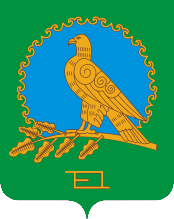           АДМИНИСТРАЦИЯСЕЛЬСКОГО ПОСЕЛЕНИЯАБДРАШИТОВСКИЙ СЕЛЬСОВЕТМУНИЦИПАЛЬНОГО РАЙОНААЛЬШЕЕВСКИЙ РАЙОНРЕСПУБЛИКИ БАШКОРТОСТАН(АБДРАШИТОВСКИЙ  СЕЛЬСОВЕТАЛЬШЕЕВСКОГО  РАЙОНАРЕСПУБЛИКИ БАШКОРТОСТАН)Патрульная группа № 1с. Абдрашитово, д. Михайловка  1. Сахибгареева Ляйсан Наиловна -  старший группы, специалист 1 категории с.Абдрашитово,д.Михайловка  Патрульная группа № 1с. Абдрашитово, д. Михайловка           2. Сахаутлинов Расуль Наилевич – депутат Совета Патрульная группа № 1с. Абдрашитово, д. Михайловка 3.Сахибгареев Ильнур Минибаевич Патрульная группа № 2  с.Крымский, д. Малоабдрашитово1. Дымов Александр Евгеньевич  – старший группы, староста  с.Крымский   Патрульная группа № 2  с.Крымский, д. Малоабдрашитово             2. Ахметгареев Тахир Муслимович – депутат Совета Патрульная группа № 2  с.Крымский, д. Малоабдрашитово3.Гиниатуллин Ильнур ХанифовичПатрульная группа № 3 д.Красная Звезда, д. Сартбаш, д. Игенче,               д. Балкан , д. Николаевка Ахметшин Баян Изгарович – старший группы, староста д. Игенче Патрульная группа № 3 д.Красная Звезда, д. Сартбаш, д. Игенче,               д. Балкан , д. Николаевка             2 . Гарькина Светлана Вячеславовна – староста д. Красная Звезда  Патрульная группа № 3 д.Красная Звезда, д. Сартбаш, д. Игенче,               д. Балкан , д. НиколаевкаАсфин Баязит Биктимирович Патрульная группа № 4 д. Линда1.Салимов Расим Хамитович  – старший группы, староста д.ЛиндаПатрульная группа № 4 д. ЛиндаГалиахметова Гузель Римовна – депутат Совета  Патрульная группа № 4 д. ЛиндаХакимов Юлай Римович Патрульная группа № 5д.Абдулкаримово Хайретдинов  Сабирьян Галимьянович - старший группы, староста д.АбдулкаримовоПатрульная группа № 5д.Абдулкаримово       2.Гайсин Ильфат Рафикович Патрульная группа № 5д.Абдулкаримово  3.Хайретдинов Рим Галимьянович НаименованиеСостав группыПатрульно-маневренная группа    1. Дунина Зиля Ягафаровна – начальник   группы, Глава сельского поселения Абдрашитовский    сельсовет  МР Альшеевский   район Республики БашкортостанПатрульно-маневренная группаПатрульно-маневренная группа           2. Сахибгареева Ляйсан Наиловна  – член подразделения добровольной пожарной охраны (ДПД, ДПК) специалист 1 категории  сельского поселения Абдрашитовский   сельсовет МР Альшеевский   район  Республики Башкортостан  Патрульно-маневренная группа             3. Сахибгареев Ильнур Минибаевич  – член подразделения  добровольной пожарной охраны (ДПД, ДПК)  сельского поселения Абдрашитовский  сельсовет МР Альшеевский   район  Республики Башкортостан (по согласованию)Патрульно-маневренная группа    4. Гиниатуллин Ильнур Ханифович  член подразделения  добровольной пожарной охраны (ДПД, ДПК)  сельского поселения Абдрашитовский   сельсовет МР Альшеевский   район  Республики Башкортостан (по согласованию)